                      Katie Barberi                                       		                SAG-AFTRA/ EQUITY		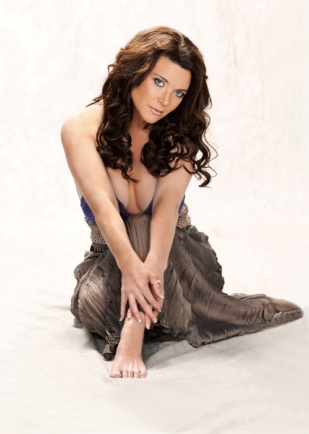 			            @katiebarberi			 			                                         HT:  5'5"   HAIR: DK. BROWN						                                           WT: 115    EYES: GREEN					                                          TELEVISION:  UNITED STATESEVERY WITCH WAY                                                        ADULT LEAD                                                               NICKELODEONTHE ARRANGEMENT                                                       FEATURED                                                                 USA NETWORKBURN NOTICE			  FEATURED                                                                 USA NETWORKACAPULCO BAY			ANTAGONIST		SYNDICATED	US (Pilot)				COSTAR			CBS		APPEARANCES			COSTAR			DIR: WIN PHELPS-NBC	NOT QUITE HUMAN 2			COSTAR			DISNEY CHANNELSPOONER				COSTAR			DIR: G.MILLER/DISNEYTHE BRONX ZOO			RECURRING			UBU PRODS.- NBC	NIGHTMARE ON ELM STREET		STAR			DIR: J. LAFIA- SYND.	DAYS OF OUR LIVES			FEATURED ROLES		NBC		THE NANNY (Pilot)			REGULAR			PROD: OVITZ/ DISNEYSUPERCARRIER			RECURRING			NBC		SILVER SPOONS			GUEST STAR		NBCIT'S YOUR MOVE				GUEST STAR		NBC		KIDS INCORPORATED			GUEST STAR		SYNDICATED	ALL IS FORGIVEN			GUEST STAR		NBC		BEVERLY HILLS BUNTZ			GUEST STAR		NBC		FBI:THE UNTOLD STORIES		GUEST STAR		NBC				                   TELEVISION MEXICO AND COLOMBIAGRACHI (SEASON 3)                                                        ADULT PROTAGONIST                                            NICKELODEON LACORAZON VALIENTE                                                       SPECIAL PERFORMANCE                                       TELEMUNDO/NBCGRACHI (SEASON 2)                                                        ADULT PROTAGONIST                                             NICKELODEON LAMI CORAZON INSISTE                                                      SUPPORTING                                                           TELEMUNDO/NBCGRACHI                                                                              ADULT PROTAGONIST                                            NICKELODEON LAEL FANTASMA DE ELENA                                                SUPPORTING                                                            TELEMUNDO/NBCBELLA CALAMIDADES                                                      ANTAGONIST                                                            TELEMUNDO/NBCDOÑA BARBARA			    SUPPORTING	TELEMUNDO/NBCLA MARCA DEL DESEO		   ANTAGONIST	                     T. FUTURA/UNIVISIONEL AMOR NO TIENE PRECIO		 ANTAGONIST		TELEVISA/ UNIVISIONINOCENTE DE TI			 LEAD			TELEVISA/ UNIVISIONAL FILO DE LA LEY			 SPECIAL GUEST STAR		PLURAL/ UNIVISION	REBECA				 ANTAGONIST		TELEVISA/ UNIVISIONSALOME				 SUPPORTING		TELEVISA/UNIVISIONDISEÑADOR AMBOS SEXOS		 AS HERSELF		TELEVISA/ UNIVISIONCASOS DE LA VIDA REAL		 STAR			TELEVISA/ UNIVISIONCARITA DE ANGEL			 SPECIAL GUEST STAR	                     TELEVISA/ UNIVISIONLA CASA EN LA PLAYA			 SUPPORTING	                     TELEVISA/ UNIVISIONPOR TU AMOR			 ANTAGONIST	                     TELEVISA/ UNIVISIONEL PRIVILEGIO DE AMAR			 ANTAGONIST	                     TELEVISA/ UNIVISIONMI PEQUEÑA TRAVIESA			 ANTAGONIST		TELEVISA/ UNIVISIONCASOS- VIOLACION DE INOCENCIA		 STAR			TELEVISA/ UNIVISIONCASOS- SALVACION DE JUVENTUD		 STAR			TELEVISA/ UNIVISIONTE SIGO AMANDO			 SPECIAL GUEST STAR		TELEVISA/ UNIVISIONALGUNA VEZ TENDREMOS ALAS		 LEAD			TELEVISA/ UNIVISIONCASOS- MISOGINIA			 STAR			TELEVISA/ UNIVISIONALONDRA				 SUPPORTING		TELEVISA/ UNIVISION	                                     THEATRE (UNITED STATES/MEXICOSWEET FIFTEEN			 COMEDY- LEAD	                     PROD: RICK NAJERALOVE IN A SUBMARINE			 DRAMEDY- LEAD                                                      PROD: E. VADILLOI LOVE YOU, YOU'RE PERFECT, NOW CHANGE 	 MUSICAL- LEAD		DIR: A. SERVINO	EQUUS			  	 DRAMA-SUPPORTING		DIR/PROD: E. VADILLODRACULA				 ROCK OPERA- STAR		PROD: S. SHAPIROWATCH ON THE RHINE			 DRAMA- SUPPORTING		STUDIO  PLAYHOUSE			                FILM21 AND A WAKE-UP			   CO-STAR			CTM FILMSDANCE WITH THE DEVIL		     FEATURED		                     MIRADOR /LOLA FILMSTHE GARBAGE PAIL KIDS MOVIE		   LEAD			ATLANTIC ENT. 	                                                                  TALK SHOW GUEST APPEARANCES ON REQUEST			